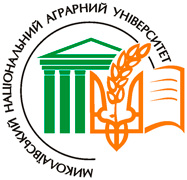 Додаток 1Форма проєкту фундаментального дослідженняКартка проєкту фундаментального дослідженняСекція:_________________________________________________________________________Назва проєкту: ___________________________________________________________________________________________________________________________________________________________________________________________________________________________________(не більше 15-ти слів)Назва пріоритетного напряму розвитку науки і техніки:________________________________________________________________________________(вибирається лише один напрям)Назва піднапряму пріоритетного напряму розвитку науки і техніки:________________________________________________________________________________(вибирається лише один піднапрям)Назва напряму секції  (згідно із паспортом секції обирається до 2-х напрямів):________________________________________________________________________________Назва тематики наукових досліджень і науково-технічних (експериментальних) розробок:________________________________________________________________________________(вибирається лише один варіант)АВТОРИ ПРОЄКТУ:Керівник проєкту (П.І.Б.) ________________________________________________________________________________Науковий ступінь ______________________________ вчене звання_______________________Посада    ________________________________________________________________________Тел.:____________________E-mail:____________________Відповідальний виконавець проєкту (П.І.Б., науковий ступінь, вчене звання, посада):________________________________________________________________________________Тел.:____________________E-mail:____________________Проєкт розглянуто й погоджено рішенням вченоїради   від "____"_____________20__ р., протокол № ____.Керівник проєкту_____________________Підпис:_____________________________«____»   ____________20__ р.  Продовження форми проєктуфундаментального дослідженняСекція __________________________________________________________________________Опис проєктуфундаментального дослідження,що виконуватиметься за рахунок видатків загального фонду державного бюджетуНазва проєкту: _______________________________________________________________________________(не більше 15-ти слів)Пропоновані терміни виконання проєкту (до 36 місяців) з _______________________ по _________________________Орієнтовний обсяг фінансування проєкту: ___________тис. грн1. АНОТАЦІЯ (до 15 рядків)(короткий зміст проєкту)2. ПРОБЛЕМАТИКА ДОСЛІДЖЕННЯ (до 15 рядків)2.1. Проблема з переліку нагальних проблем оборони, безпеки, економіки та суспільства України, які визначені Центральним органом виконавчої влади, державними відомствами тощо та оприлюднені на сайті МОН України. 2.2. Об’єкт дослідження.2.3. Предмет дослідження.3. СТАН ДОСЛІДЖЕНЬ ПРОБЛЕМИ І НАПРЯМУ (до 70 рядків)3.1. Аналіз результатів, отриманих авторами проєкту за напрямом, проблемою, тематикою, об'єктом та предметом дослідження; у чому саме полягає внесок згадуваних вчених і чому їх напрацювання потребують продовження, доповнення, вдосконалення (до 20 рядків).3.2. Аналіз результатів, отриманих іншими вченими (аналогічно наведеному у п. 3.1) за останні 5 років із посиланням на конкретні публікації (до 40 рядків). 3.3. Перелік основних публікацій (не більше 10-ти) закордонних і українських вчених (окрім публікацій авторів, що наведені у доробку), що містять аналоги та прототипи, є основою для проєкту, та на які автори посилаються у п. 3.2 (до 30 рядків).Таблиця 14. МЕТА, ОСНОВНІ ЗАВДАННЯ ТА ЇХ АКТУАЛЬНІСТЬ (до 70 рядків)4.1. Ідеї та робочі гіпотези проєкту.4.2. Мета і завдання проєкту.4.3. Обґрунтування актуальності та/або доцільності виконання проєкту, виходячи із:стану досліджень проблематики за напрямом проєкту;ідей та робочих гіпотез проєкту. 5. ПІДХІД, МЕТОДИ, ЗАСОБИ ТА ОСОБЛИВОСТІ ДОСЛІДЖЕНЬ ЗА ПРОЄКТОМ(до 50 рядків) 5.1. Визначення підходу щодо проведення досліджень, обґрунтування його новизни. Нові або оновлені підходи, методи та засоби досліджень, що створюватимуться авторами у ході виконання проєкту.Продовження форми проєктуфундаментального дослідження5.2. Особливості структури та складових проведення досліджень.5.3. Обґрунтування наявності матеріально-технічної бази, яка буде використана для виконання проєкту (Центри колективного користування науковим обладнанням (ЦККНО), державні ключові лабораторії, наукові об’єкти, що становлять національне надбання, науково-дослідні поля ЗВО/НУ тощо).5.4. Наявність державної атестації наукової діяльності ЗВО або НУ за напрямом проєкту, що підтверджується відповідним наказом МОН (зазначити назву напряму за яким атестовано ЗВО, рік атестації, та категорію, отриману за результатами атестації).6. ОЧІКУВАНІ РЕЗУЛЬТАТИ ВИКОНАННЯ ПРОЄКТУ, ЇХ НАУКОВА НОВИЗНА (до 60 рядків)6.1. Докладно представити очікувані результати – гіпотези, теорії, нові методи пізнання, відкриття законів природи, невідомих раніше явищ і властивостей матерії, виявлення закономірностей розвитку суспільства тощо, які не орієнтовані на безпосереднє практичне використання у сфері економіки.6.2. Довести наукову новизну наведених положень на основі їх змістовного порівняння із існуючими аналогами у світовій науці на основі посилань на конкретні публікації (наведені у Таблиці 1), довести переваги результатів, які будуть отримані, над існуючими.6.3. Довести, що задля одержання наведених наукових результатів варто витрачати відповідні кошти державного бюджету, тобто, соціальний або інший ефект від використання результатів проєкту перевищить витрати.7. ПРАКТИЧНА ЦІННІСТЬ ДЛЯ ЕКОНОМІКИ ТА СУСПІЛЬСТВА (до 60 рядків) 7.1. Обґрунтувати цінність очікуваних результатів для потреб розвитку країни та загальнолюдської спільноти, а також для світової та української науки.7.2. Довести цінність результатів для підготовки фахівців у системі освіти, зокрема наукових кадрів вищої кваліфікації, навести тематику кваліфікаційних робіт бакалаврів, магістрантів, аспірантів і докторантів, що будуть брати участь у виконанні проєкту.8. ФІНАНСОВЕ ОБҐРУНТУВАННЯ ВИТРАТ ДЛЯ ВИКОНАННЯ ПРОЄКТУ 8.1. Обсяг витрат на заробітну плату (розрахунок за кількістю працівників, залучених до виконання (загальний)).8.2. Обсяг витрат на матеріали (орієнтовний розрахунок, загальний). (обов’язково для експериментальних проєктів в обсязі не менше 20 % від обсягу щорічного фінансування)8.3. Обсяг витрат на енергоносії, інші комунальні послуги (за видами, на підставі порівняльного розрахунку попередніх періодів, загальний).8.4. Інші витрати (за видами, із обґрунтуванням їх необхідності, загальні).8.5. Зведений кошторис проєкту (загальний).8.6. Капітальні видатки – не плануються.9. НАУКОМЕТРИЧНІ ПОКАЗНИКИ АВТОРІВ ПРОЄКТУ9.1. Зазначити сумарний h-індекс керівника та 5 основних виконавців (авторів) проєкту, зазначених у таблиці 12, згідно БД Scopus або WoS та вебадреси їх відповідних авторських профілів і Authors ID (Google Scholar для секції «Соціальні та гуманітарні науки»).9.2. Зазначити сумарну кількість цитувань керівника та 5 основних виконавців (авторів) проєкту, зазначених у таблиці 12, згідно БД Scopus або WoS (Google Scholar для секції «Соціальні та гуманітарні науки»).Продовження форми проєктуфундаментального дослідження10. НАУКОВИЙ ДОРОБОК ТА ДОСВІД АВТОРІВ ЗА НАПРЯМОМ ПРОЄКТУ Вказується доробок керівника, а також 5 основних виконавців (авторів) проєкту, зазначених у таблиці 12 за попередні 5 років, включно з роком подання запиту.Квартиль Q, до якого відноситься журнал, визначається SCImago Journal Ranking (для БД Scopus) або Journal Citation Reports (JCR) (для БД WoS ); якщо журнал має кілька предметних областей (категорій) з однаковими або різними значеннями квартилей по кожній області (категорії) або в різних БД Scopus, WoS, то зазначається найвище значення квартилю. 10.1. Перелік статей у журналах, що індексуються в наукометричних базах даних WoS та/або Scopus (обов'язково зазначити квартиль Q на момент опублікування). Для проєктів оборонного і подвійного призначення допускаються відомості про статті у виданнях, які містять інформацію, що становить державну таємницю. Таблиця 210.2. Перелік опублікованих статей у наукових фахових журналах України, що належать до категорії «Б», статті у закордонних наукових виданнях, що не оцінені за п. 10.1, а також англомовні тези доповідей у матеріалах міжнародних конференцій, що індексуються науково-метричними базами даних WoS та/або Scopus.Таблиця 310.3. Перелік монографій (розділів монографій) за напрямом проєкту, виданих міжнародними видавництвами офіційними мовами Європейського Союзу, або публікацій у виданнях з квартилями Q1 – Q2, а також монографії, які містять інформацію, що становить державну таємницю для проєктів оборонного і подвійного призначення, які не входять у табл. 2 (одна стаття рахується як один друкований аркуш).Таблиця 410.4. Перелік монографій (розділів монографій) за напрямом проєкту, що опубліковані українською мовою в українських видавництвах, або публікації у виданнях з квартилями Q1 – Q4, які не входять в табл. 2 та табл. 4 (одна стаття рахується як один друкований аркуш).Таблиця 5Продовження форми проєктуфундаментального дослідження10.5. Захищені дисертації доктора філософії (кандидата наук) авторами проєкту або під керівництвом авторів проєкту.Таблиця 610.6. Захищені дисертації доктора наук авторами проєкту або під консультуванням авторів проєкту.Таблиця 710.7. Перелік загальноуніверситетських наукових грантів, зокрема тих, що фінансуються з бюджету МОН України, за тематикою проєкту, за якими працювали автори проєкту, що фінансувались закордонними та/чи українськими організаціями (за умови надходження коштів на рахунок закладу/установи).Таблиця 810.8. Перелік отриманих охоронних документів на об’єкти права інтелектуальної власності (ОПІВ) або підручники, словники, що створені як службові твори.Таблиця 911. ПОКАЗНИКИ ОЧІКУВАНИХ РЕЗУЛЬТАТІВ ЗА ТЕМАТИКОЮ ПРОЄКТУТаблиця 1012. ЕТАПИ ВИКОНАННЯ ПРОЄКТУТаблиця 1113. ВИКОНАВЦІ ПРОЄКТУ (з оплатою в межах запиту):- доктори наук:____ кандидати наук/доктори філософії: _____;- молоді вчені ____, з них кандидатів/докторів філософії (до 35 років) ___, докторів наук (до 40 років) ____; - наукові працівники без ступеня _____;- інженерно-технічні кадри: ______, допоміжний персонал ________;- докторанти: _______; аспіранти: ______; студенти ______.Р а з о м _______.14. ОСНОВНІ ВИКОНАВЦІ (АВТОРИ) ПРОЄКТУ*:Таблиця 12* У таблицю вносяться дані про наукового керівника та п’яти основних виконавців (авторів) проєкту (з відповідальним виконавцем включно), які будуть працювати з оплатою в межах запиту. До складу основних виконавців (авторів) проєкту може входити за необхідності не більше двох вчених, що працюють за основним місцем роботи в інших організаціях (з відповідним обґрунтуванням необхідності їх залучення до виконання проєкту або досвідом попередньої співпраці – спільні проєкти, публікації). До запиту додається письмова згода наукового керівника та п’яти основних виконавців (авторів) проєкту щодо участі в ньому.Форма проєкту прикладного дослідженняКартка проєкту прикладного дослідженняСекція:__________________________________________________________________________Назва проєкту: ___________________________________________________________________________________________________________________________________________________________________________________________________________________________________(не більше 15-ти слів)Назва пріоритетного напряму розвитку науки і техніки:________________________________________________________________________________(вибирається лише один напрям)Назва піднапряму пріоритетного напряму розвитку науки і техніки:________________________________________________________________________________(вибирається лише один піднапрям)Назва напряму секції  (згідно із паспортом секції обирається до 2-х напрямів):________________________________________________________________________________Назва тематики наукових досліджень і науково-технічних (експериментальних) розробок:________________________________________________________________________________(вибирається лише один варіант)АВТОРИ ПРОЄКТУ:Керівник проєкту (П.І.Б.) __________________________________________________________Науковий ступінь _______________________ вчене звання _______________________Посада    ________________________________________________________________________Тел.:____________________E-mail:____________________Відповідальний виконавець проєкту (П.І.Б., науковий ступінь, вчене звання, посада):________________________________________________________________________________Тел.:____________________E-mail:____________________Секція __________________________________________________________________________Опис проєктуприкладного дослідження,що виконуватиметься за рахунок видатків загального фонду державного бюджетуНазва проєкту: _____________________________________________________________________________________________________________________________________________________(не більше 15-ти слів)Пропоновані терміни виконання проєкту (до 36 місяців) з _______________________по _________________________Орієнтовний обсяг фінансування проєкту: ___________тис. грн1. АНОТАЦІЯ (до 15 рядків)(короткий зміст проєкту)2. ПРОБЛЕМАТИКА ДОСЛІДЖЕННЯ (до 15 рядків)2.1. Проблема з переліку нагальних проблем оборони, безпеки, економіки та суспільства України, які визначені Центральним органом виконавчої влади, державними відомствами тощо та оприлюднені на сайті МОН України.2.2. Об’єкт дослідження.2.3. Предмет дослідження.3. СТАН ДОСЛІДЖЕНЬ ПРОБЛЕМИ І НАПРЯМУ (до 70 рядків)3.1. Аналіз результатів, отриманих авторами проєкту за напрямом, проблемою, тематикою, об'єктом та предметом дослідження; у чому саме полягає внесок згадуваних вчених і чому їх напрацювання потребують продовження, доповнення, вдосконалення (до 20 рядків).3.2. Аналіз результатів, отриманих іншими вченими (аналогічно наведеному у п. 3.1) за останні 5 років із посиланням на конкретні публікації (до 40 рядків). 3.3. Перелік основних публікацій (не більше 10-ти) закордонних і українських вчених (окрім публікацій авторів, що наведені у доробку), що містять аналоги та прототипи, є основою для проєкту та на які автори посилаються у п. 3.2 (до 30 рядків).Таблиця 14. МЕТА, ОСНОВНІ ЗАВДАННЯ ТА ЇХ АКТУАЛЬНІСТЬ (до 70 рядків)4.1. Ідеї та робочі гіпотези проєкту.4.2. Мета і завдання проєкту.4.3. Обґрунтування актуальності та/або доцільності виконання завдань проєкту, виходячи із:стану досліджень проблематики за напрямом проєкту;ідей та робочих гіпотез проєкту.5. ПІДХІД, МЕТОДИ, ЗАСОБИ ТА ОСОБЛИВОСТІ ДОСЛІДЖЕНЬ ЗА ПРОЄКТОМ(до 50 рядків) 5.1. Визначення підходу щодо проведення досліджень, обґрунтування його новизни. Нові або оновлені підходи, методи та засоби, що створюватимуться авторами у ході виконання проєкту.5.2. Особливості структури та складових проведення досліджень.Продовження форми проєктуприкладного дослідження5.3. Обґрунтування наявності матеріально-технічної бази, яка буде використана для виконання проєкту (Центри колективного користування науковим обладнанням (ЦККНО), державні ключові лабораторії, наукові об’єкти, що становлять національне надбання, науково-дослідні поля ЗВО/НУ та науково-дослідних установ тощо).5.4. Наявність державної атестації наукової діяльності ЗВО/НУ за напрямом проєкту, що підтверджується відповідним наказом МОН (зазначити назву напряму, за яким атестовано ЗВО/НУ, рік атестації, та категорію, отриману за результатами атестації).6. ОЧІКУВАНІ РЕЗУЛЬТАТИ ВИКОНАННЯ ПРОЄКТУ, ЇХ НАУКОВА НОВИЗНА (до 60 рядків)6.1. Докладно представити очікувані результати – нові знання, призначені для створення нових або вдосконалення існуючих матеріалів, продуктів, пристроїв, методів, систем, технологій, конкретні пропозиції щодо виконання актуальних науково-технічних та суспільних завдань.6.2. Довести наукову новизну наведених положень на основі їх змістовного порівняння із існуючими аналогами у світовій науці на основі посилань на конкретні публікації (наведені у Таблиці 1), довести переваги результатів, які будуть отримані, над існуючими.7. ПРАКТИЧНА ЦІННІСТЬ ДЛЯ ЕКОНОМІКИ ТА СУСПІЛЬСТВА(до 60 рядків, на основі листів підтримки від потенційних замовників з України та закордону) 7.1. Обґрунтувати цінність очікуваних результатів для прикладних потреб розвитку країни та загальнолюдської спільноти. Визначити та обґрунтувати використання очікуваних результатів для конкретної галузі науки та суспільної практики, що досліджується, потреб розвитку соціально-економічної системи України (з можливим підтвердженням листами-підтримки від потенційних замовників). 7.2. Довести, що задля одержання наведених наукових результатів варто витрачати відповідні кошти державного бюджету, тобто, що економічний, соціальний або інший ефект від використання результатів проєкту перевищить витрати.7.3. Довести цінність результатів для підготовки фахівців у системі освіти, зокрема наукових кадрів вищої кваліфікації, навести  тематику кваліфікаційних робіт бакалаврів, магістрантів, аспірантів і докторантів, що будуть брати участь у виконанні проєкту.7.4. Навести запланований перелік розробок, інформаційно-аналітичних матеріалів, рекомендацій, пропозицій тощо, що можуть бути передані для використання поза межами організації-виконавця на підставі укладання договорів, зокрема господарчих і грантових угод, продажу ліцензій тощо.8. ФІНАНСОВЕ ОБГРУНТУВАННЯ ВИТРАТ ДЛЯ ВИКОНАННЯ ПРОЄКТУ 8.1. Обсяг витрат на заробітну плату (розрахунок за кількістю працівників, залучених до виконання (загальний)).8.2. Обсяг витрат на матеріали (орієнтовний розрахунок (загальний)).(обов’язково для експериментальних проєктів в обсязі не менше 20 % від обсягу щорічного фінансування) 	 8.3. Обсяг витрат на енергоносії, інші комунальні послуги (за видами, на підставі порівняльного розрахунку попередніх періодів, загальний).8.4. Інші витрати (за видами, із обґрунтуванням їх необхідності, загальні).8.5. Зведений кошторис проєкту (загальний).8.6. Капітальні видатки – не плануються.9. НАУКОМЕТРИЧНІ ПОКАЗНИКИ АВТОРІВ ПРОЄКТУ9.1. Зазначити сумарний h-індекс керівника та 5 основних виконавців (авторів) проєкту, зазначених у таблиці 13, згідно БД Scopus або WoS, та вебадреси їх відповідних авторських Продовження форми проєктуприкладного дослідження9.2. Зазначити сумарну кількість цитувань керівника та 5 основних виконавців (авторів) проєкту, зазначених у таблиці 13, згідно БД Scopus або WoS (Google Scholar для секції «Соціальні та гуманітарні науки»).10. НАУКОВИЙ ДОРОБОК ТА  ДОСВІД АВТОРІВ ЗА НАПРЯМОМ ПРОЄКТУ Вказується доробок керівника, а також 5 основних виконавців (авторів) проєкту, зазначених у таблиці 13 за попередні 5 років, включно з роком подання запиту.Квартиль Q, до якого відноситься журнал, визначається SCImago Journal Ranking (для БД Scopus) або Journal Citation Reports (JCR) (для БД WoS); якщо журнал має кілька предметних областей (категорій) з однаковими або різними значеннями квартилей, по кожній області (категорії) або в різних БД Scopus, WoS, то зазначається найвище значення квартилю. 10.1. Перелік статей у журналах, що індексуються в наукометричних базах даних WoS та/або Scopus (обов'язково зазначити квартиль Q на момент опублікування). Для проєктів оборонного і подвійного призначення допускаються відомості про статті у виданнях, які містять інформацію, що становить державну таємницю.Таблиця 210.2. Перелік опублікованих статей у наукових фахових журналах України, що відносяться до категорії «Б», статті у закордонних наукових виданнях, що не оцінені за п. 10.1, а також англомовні тези доповідей у матеріалах міжнародних конференцій, що індексуються науково-метричними базами даних WoS або Scopus.Таблиця 310.3. Перелік патентів України або інших країн на винахід чи охоронних документів на промисловий зразок/корисну модель чи інші отримані охоронні документи на об’єкти права інтелектуальної власності (ОПІВ)). Таблиця 410.4. Перелік монографій (розділів монографій) за напрямом проєкту, виданих міжнародними видавництвами офіційними мовами Європейського Союзу, або публікацій у виданнях з квартилем Q1 – Q2, або монографії, які містять інформацію, що становить державну таємницю для проєктів оборонного і подвійного призначення, які не входять в табл. 2 (одна стаття рахується як один друкований аркуш).Продовження форми проєктуприкладного дослідженняТаблиця 510.5. Перелік монографій (розділів монографій) за напрямом проєкту, що опубліковані українською мовою в українських видавництвах або публікації у виданнях з Q1 – Q4, які не входять в табл. 2, 3 та 5 (одна стаття рахується як один друкований аркуш).Таблиця 610.6. Захищені дисертації доктора філософії (кандидата наук) авторами проєкту або під керівництвом авторів проєкту.Таблиця 710.7. Захищені дисертації доктора наук авторами проєкту або під консультуванням авторів проєкту.Таблиця 810.8. Перелік загальноуніверситетських наукових грантів, зокрема тих, що фінансуються з бюджету МОН України, за тематикою проєкту, за якими працювали автори проєкту, що фінансувались закордонними та/чи українськими організаціями (за умови надходження коштів на рахунок закладу/установи). Таблиця 910.9. Авторами проєкту виконано договорів з оплатою праці за науковою тематикою, що фінансуються із спеціального фонду на суму (тис. грн) (з відповідним підтвердженням довідкою з бухгалтерії закладу/установи за встановленою МОН формою).Продовження форми проєктуприкладного дослідженняТаблиця 1011. ПОКАЗНИКИ ОЧІКУВАНИХ РЕЗУЛЬТАТІВ ЗА ТЕМАТИКОЮ ПРОЄКТУ Таблиця 11Продовження форми проєктуприкладного дослідження12. ЕТАПИ ВИКОНАННЯ ПРОЄКТУ Таблиця 1213. ВИКОНАВЦІ ПРОЄКТУ (з оплатою в межах запиту):- доктори наук:____ кандидати наук/доктори філософії: _____;- молоді вчені ____, з них кандидатів/докторів філософії (до 35 років) ___, докторів наук (до 40 років)____; - наукові працівники без ступеня _____;- інженерно-технічні кадри: ______, допоміжний персонал ________;- докторанти: _______; аспіранти: ______; студенти ______.Р а з о м _____.14. ОСНОВНІ ВИКОНАВЦІ (АВТОРИ) ПРОЄКТУ*:Таблиця 13 * У таблицю вносяться дані про наукового керівника та п’яти основних виконавців (авторів) проєкту (з відповідальним виконавцем включно), які будуть працювати з оплатою в межах запиту. До складу основних виконавців (авторів) проєкту може входити за необхідності не більше двох вчених, що працюють за основним місцем роботи в інших організаціях (з відповідним обґрунтуванням необхідності їх залучення до виконання проєкту або досвідом попередньої співпраці – спільні проєкти, публікації). До запиту додається письмова згода наукового керівника та п’яти основних виконавців (авторів) проєкту щодо участі в ньому.№Повні дані про статті1.№Повні відомості про статті з вебадресою електронної версії; позначити прізвища авторів, які належать до списку авторів, квартиль QНаукометричнабаза данихКвартиль Q1.№Повні дані про статті з вебадресою електронної версії; позначити прізвища авторів, які належать до списку авторів проєктуТип публікації (стаття категорія Б/тези/стаття ЗВ)1.№Повні дані про монографії (розділи монографій) із вказанням видавництва / публікації у виданнях квартилів Q1 – Q2 позначити прізвища авторів, які належать до списку авторів проєктуКількість друк. арк.1.№Повні дані про монографії (розділи монографій) із вказанням видавництва / публікації у виданнях квартилів  Q1 – Q4; позначити прізвища авторів, які належать до списку авторів проєктуКількість друк. арк.1.№Дані про дисертації (автор, назва дисертації, спеціальність, науковий керівник, рік та місце захисту);позначити прізвища авторів/керівників, які належать до списку авторів проєкту1.№Дані про дисертації (автор, назва дисертації, спеціальність, науковий консультант, рік та місце захисту);позначити прізвища авторів/консультантів, які належать до списку авторів проєкту1.№П.І.Б. виконавцівНазва ЗамовникОбсяг фінансування, тис. грн1.№Повні дані про охоронні документи на ОПІВ/підручники, словники (зазначити кількість друк. арк.) з вебадресою електронної версії; позначити прізвища авторів, які належать до списку авторів проєкту1.№ з/пНазви показників очікуваних результатівЗначення1.Будуть опубліковані за темою проєкту статті у журналах, що індексуються в наукометричних базах даних WoS та/або Scopus1.- з квартилем Q1 – Q2 на момент опублікуваннякількість1.- з квартилем Q3 – Q4 на момент опублікуваннякількість1.- наукові статті у виданнях, які містять інформацію, що становить державну таємницю для проєктів оборонного і подвійного призначеннякількість2.Будуть опубліковані за темою проєкту статті у фахових виданнях України категорії «Б», статті у періодичних закордонних фахових виданнях, що мають ISSN, а також англомовні тези доповідей у матеріалах міжнародних конференцій, що індексуються БД WoS та/або Scopusкількість3.Будуть отримані охоронні документи на об’єкти права інтелектуальної власності (у тому числі свідоцтва на реєстрацію авторського права на твір) кількість4.Буде захищено дисертацій доктора наук/доктора філософії авторами проєкту або під консультуванням/керівництвом авторів проєктукількість5.Будуть опубліковані монографії (розділи монографії) за напрямом проєкту (вказати кількість друкованих аркушів)кількість6.ЗВО/НУ буде отримано наукових грантів (крім індивідуальних) та/або укладено договорів на виконання науково-дослідних робіткількістьЕтапи роботи(рік)Назва та зміст етапуОбсяг фінансування етапу, тис. грнОчікувані результати етапу 
(зазначити конкретні наукові результати та наукову і науково-технічну продукцію).Звітна документація та показники
(зазначити кількість запланованих публікацій, захистів магістерських, кандидатських та докторських дисертацій, отримання охоронних документів на об’єкти права інтелектуальної власності - відповідно до пп. табл.10).1.№ з/пПрізвище, ім’я, по батьковіНауковий ступіньВчене званняПосада і місце основної роботи (тел.; E-mail)Вік та дата народження1.Продовження форми проєктуприкладного дослідження№Повні дані про статті1.№Повні відомості про статті з вебадресою електронної версії; позначити прізвища авторів, які належать до списку авторів, квартиль QНаукометричнабаза данихКвартиль Q1.№Повні дані про статті з вебадресою електронної версії;позначити прізвища авторів, які належать до списку авторів проєкту1.№Повні дані про охоронні документи на ОПІВ з вебадресою електронної версії;позначити прізвища авторів, які належать до списку авторів проєкту1.№Повні дані про монографії (розділи монографій) із вказанням видавництва) / публікації у виданнях з Q1 – Q2; позначити прізвища авторів, які належать до списку авторів проєктуКількість друк. арк.1.№Повні дані про монографії (розділи монографій) із вказанням видавництва/ публікації у виданнях з Q1 – Q4; позначити прізвища авторів, які належать до списку авторів проєктуКількість друк. арк.1.№Дані про дисертації (автор, назва дисертації, спеціальність, науковий керівник, рік та місце захисту);позначити прізвища авторів/керівників, які належать до списку авторів проєкту1.№Дані про дисертації (автор, назва дисертації, спеціальність, науковий консультант, рік та місце захисту);позначити прізвища авторів/консультантів, які належать до списку авторів проєкту1.№ПІБ виконавцівНазва грантуЗамовникОбсяг фінансування, тис. грн1.№П.І.Б. виконавцівНазва договоруЗамовникОбсяг фінансування, тис. грн1.№ з/пНазви показників очікуваних результатівЗначення1.Нові знання, призначені для створення нових або вдосконалення існуючих (вказати одне значення, непотрібне викреслити): 1.- матеріалів, продуктів, пристроїв, систем, технологій - як завершене комплексне рішенняТАК1.- матеріалів, продуктів, пристроїв, систем, технологій - як ключовий складовий елемент/-и рішення вищого рівня (надсистеми)ТАК1.- конкретні пропозиції щодо виконання актуальних науково-технічних та суспільних завданьТАК2.Буде укладено ЗВО (НУ) господарчі, ліцензійні або грантові договори на впровадження (апробацію) наукових або науково-практичних результатів проєкту (% коштів, які надійшли на рахунок ЗВО (НУ), від суми проєкту)відсоток від загальної суми вартості проєкту3.Буде отримано охоронних документів на об’єкти права інтелектуальної власності (у тому числі свідоцтв на реєстрацію авторського права на твір, патентів на винахід)3.- патенти на винахідкількість3.- патенти на корисну моделькількість3.- свідоцтва на авторський твір, патент на промисловий зразоккількість4.Будуть опубліковані статті у наукових журналах, що входять до науково-метричних баз даних WoS та/або Scopus, або публікації у виданнях, які містять інформацію, що становить державну таємницю для проєктів оборонного і подвійного призначення          кількість5.Будуть опубліковані за темою проєкту статті у фахових виданнях України категорії «Б», статті у періодичних закордонних фахових виданнях, що мають ISSN, а також англомовні тези доповідей у матеріалах міжнародних конференцій, що індексуються БД WoS та/ або Scopusкількість6.Будуть представлені науково-практичні результати проєкту на міжнародних комунікативних форумах, всеукраїнських науково-технічних/промислових виставкових заходах,  інноваційних фестивалях, хакатонах, у конкурсах стартапів тощо,  що підтверджується відповідним сертифікатом чи посиланням на електронний ресурс заходу/матеріалів/каталогів; подані заявки на отримання грантових проєктів (крім індивідуальних)кількістьЕтапи роботи(рік)Назва та зміст етапуОбсяг фінансування етапу, тис. грнОчікувані результати етапу 
(зазначити конкретні наукові результати та наукову і науково-технічну продукцію).Звітна документація та показники
(зазначити кількість запланованих публікацій, захистів магістерських, кандидатських та докторських дисертацій, отримання охоронних документів на об’єкти права інтелектуальної власності – відповідно до пп. табл. 11).1.№ з/пПрізвище, ім’я, по батьковіНауковий ступіньВчене званняПосада і місце основної роботи (тел.; E-mail)Вік та дата народження1.